Afforestation of special sites; arid and semi-arid areas, water logged and saline areas, canal side, highways/road sides, sand dunes, land slips, denuded hill slopes and ravine lands.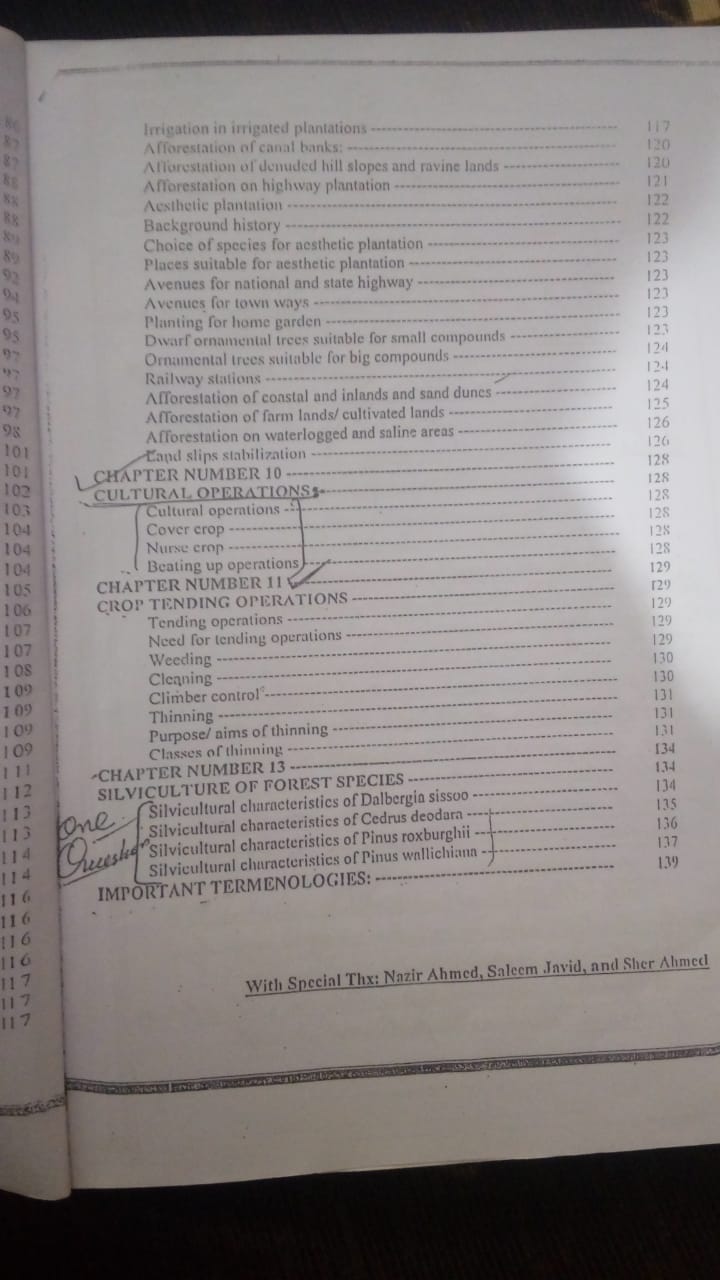 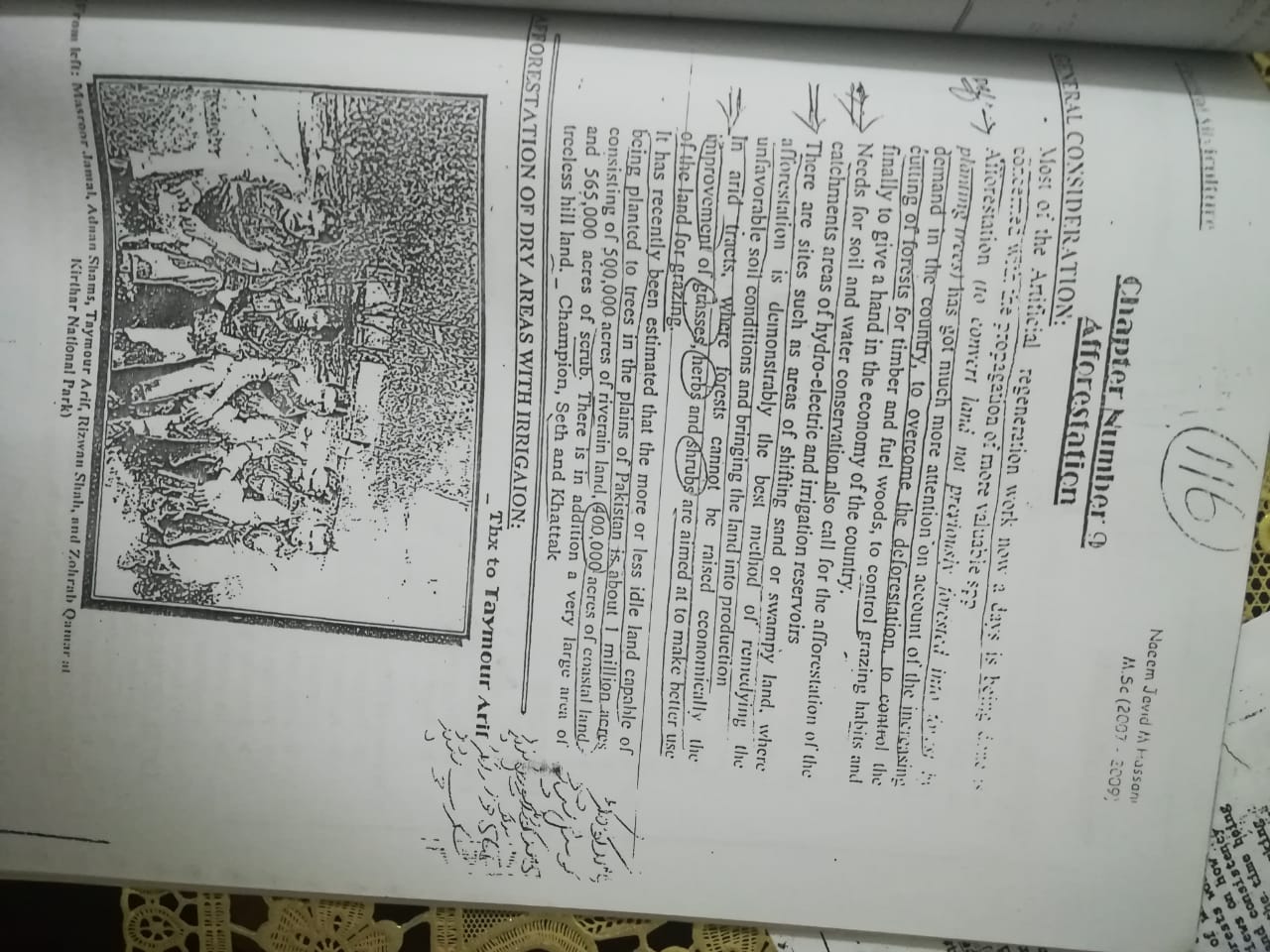 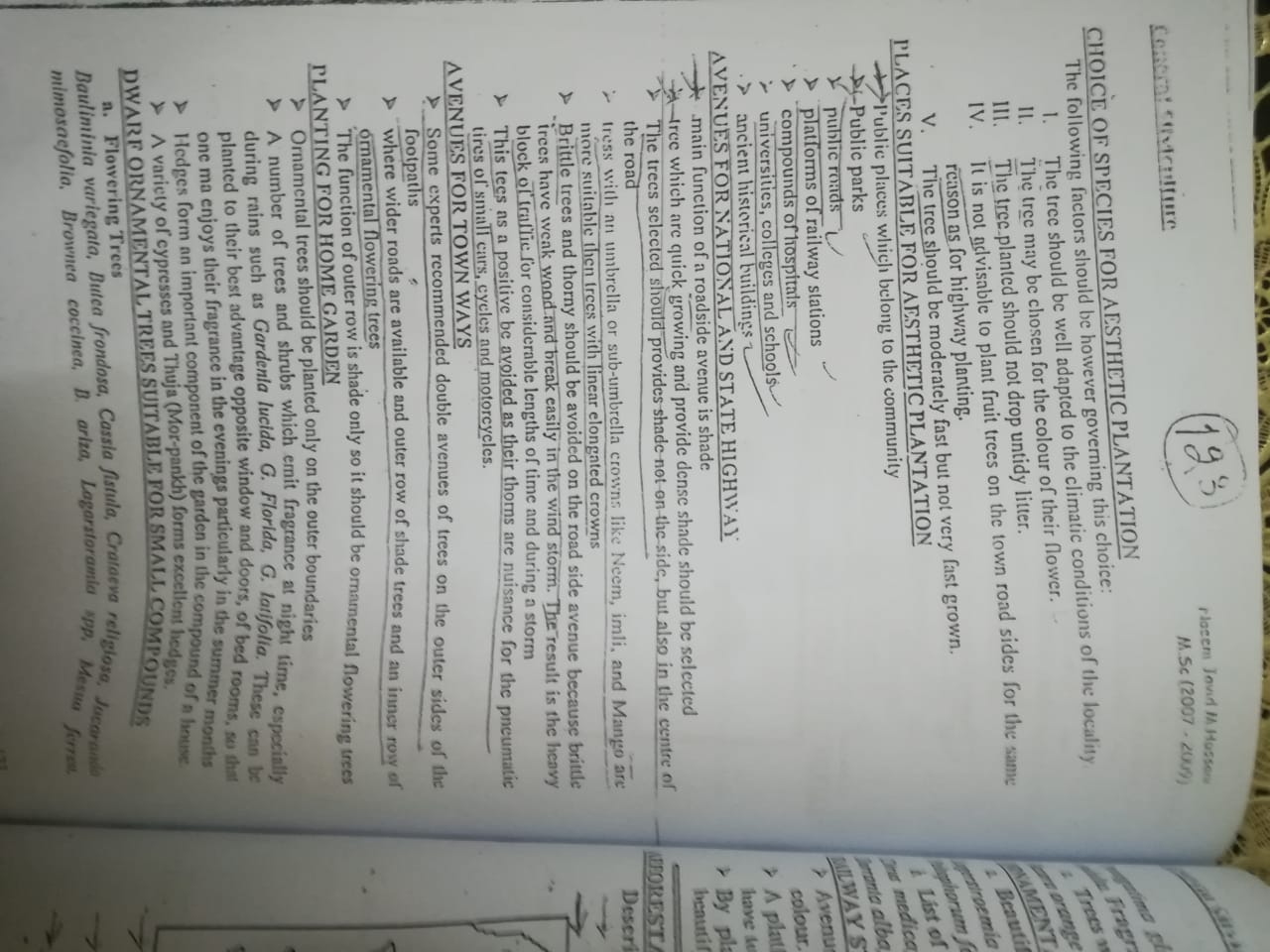 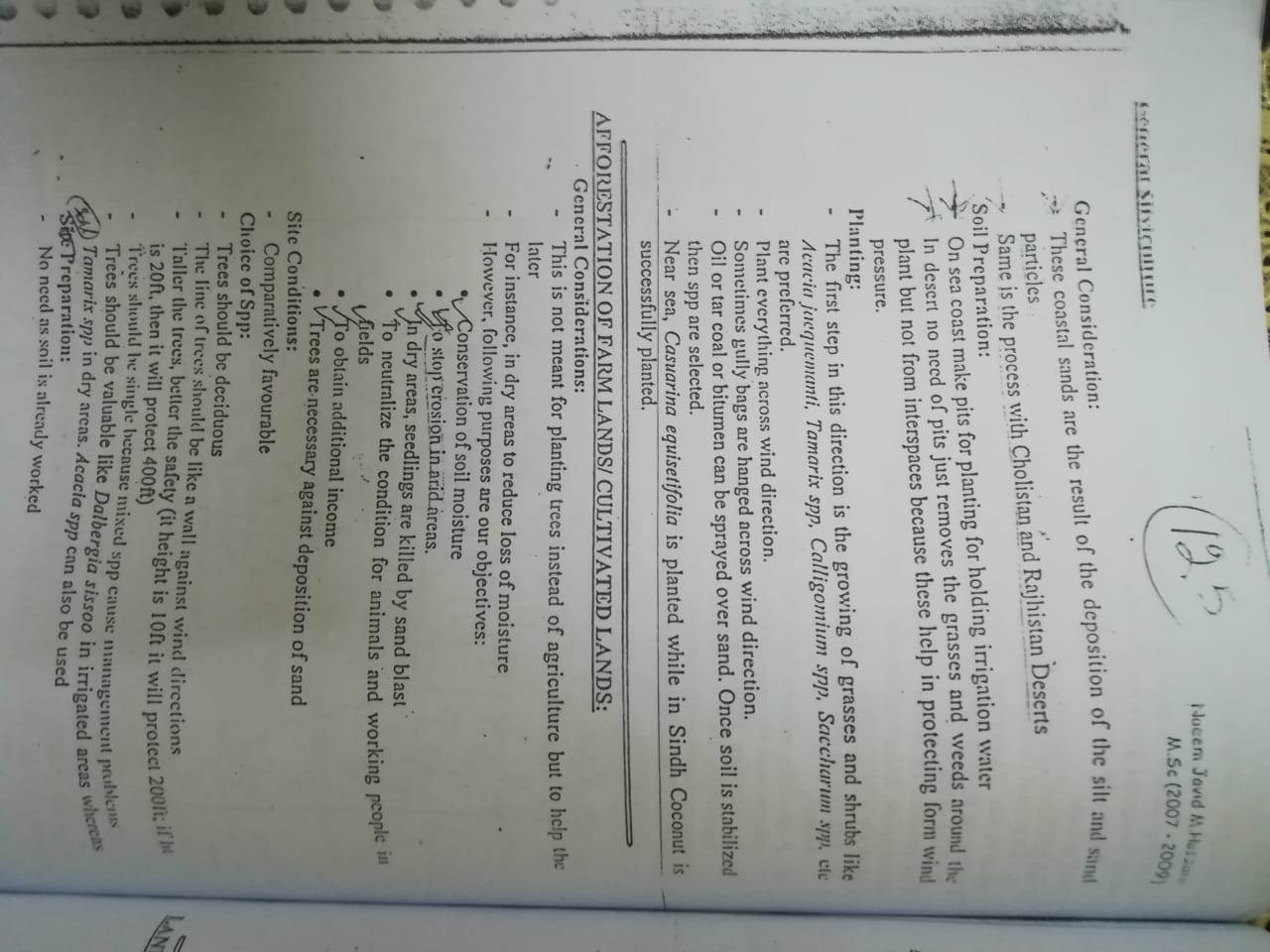 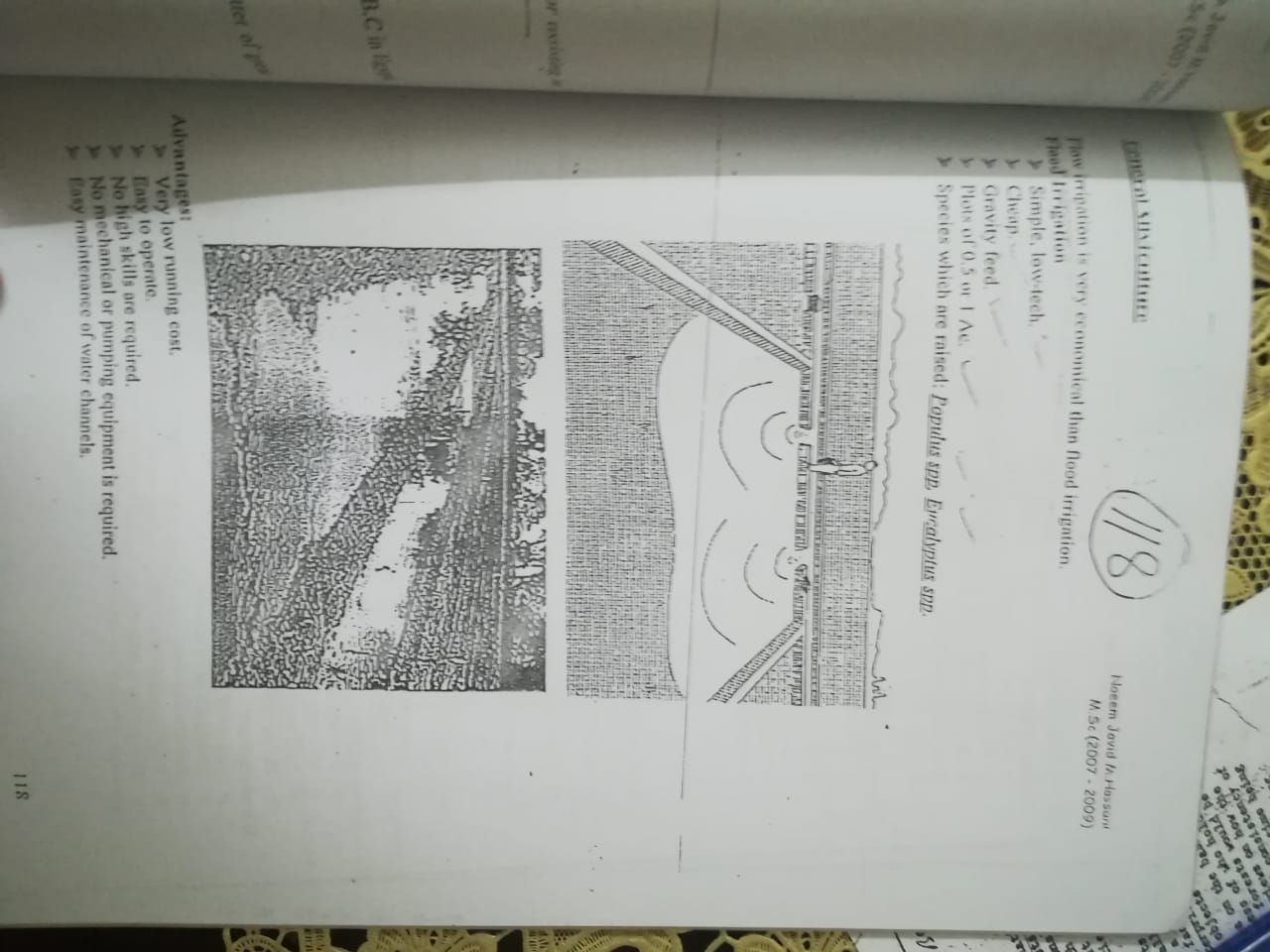 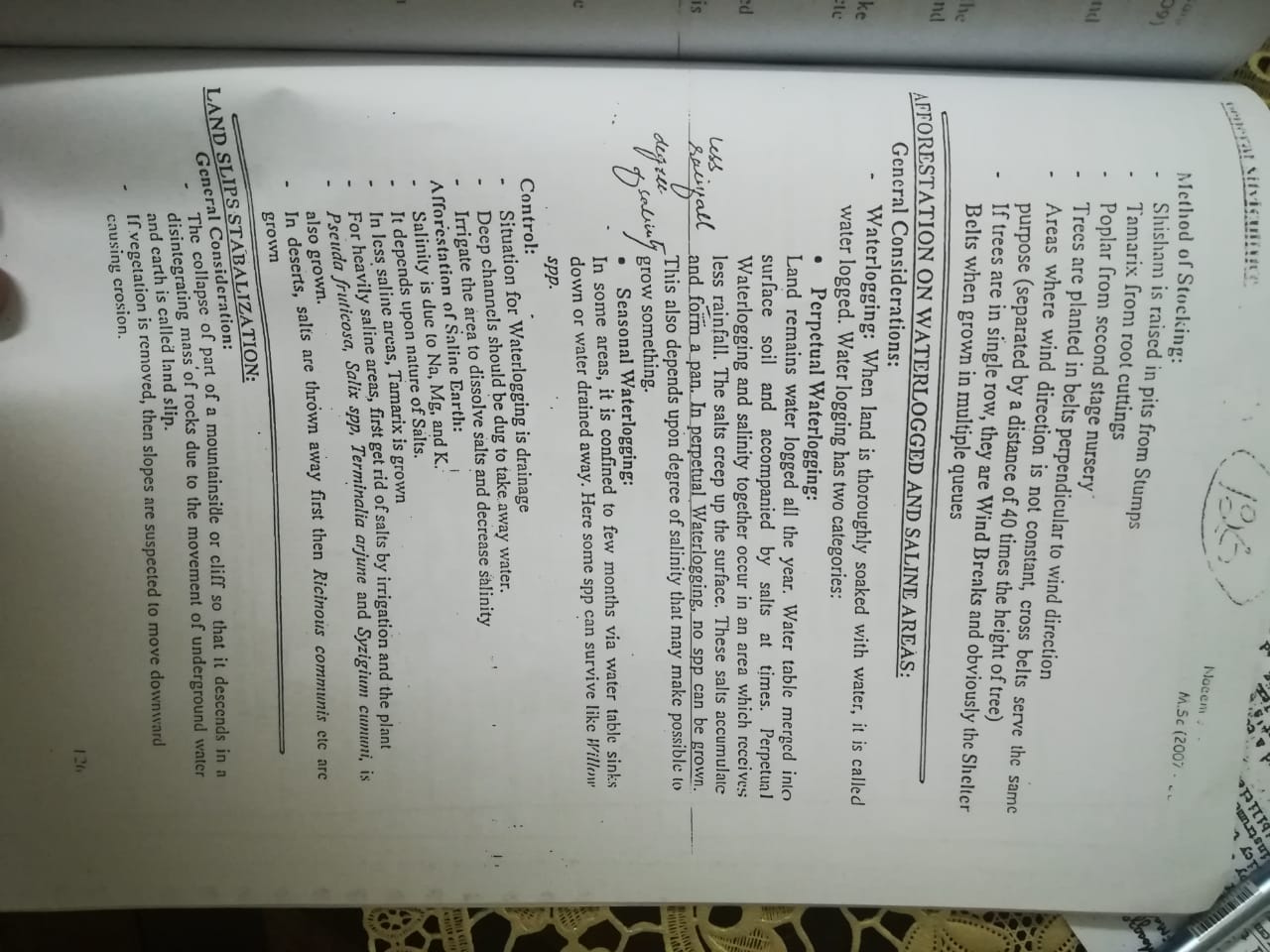 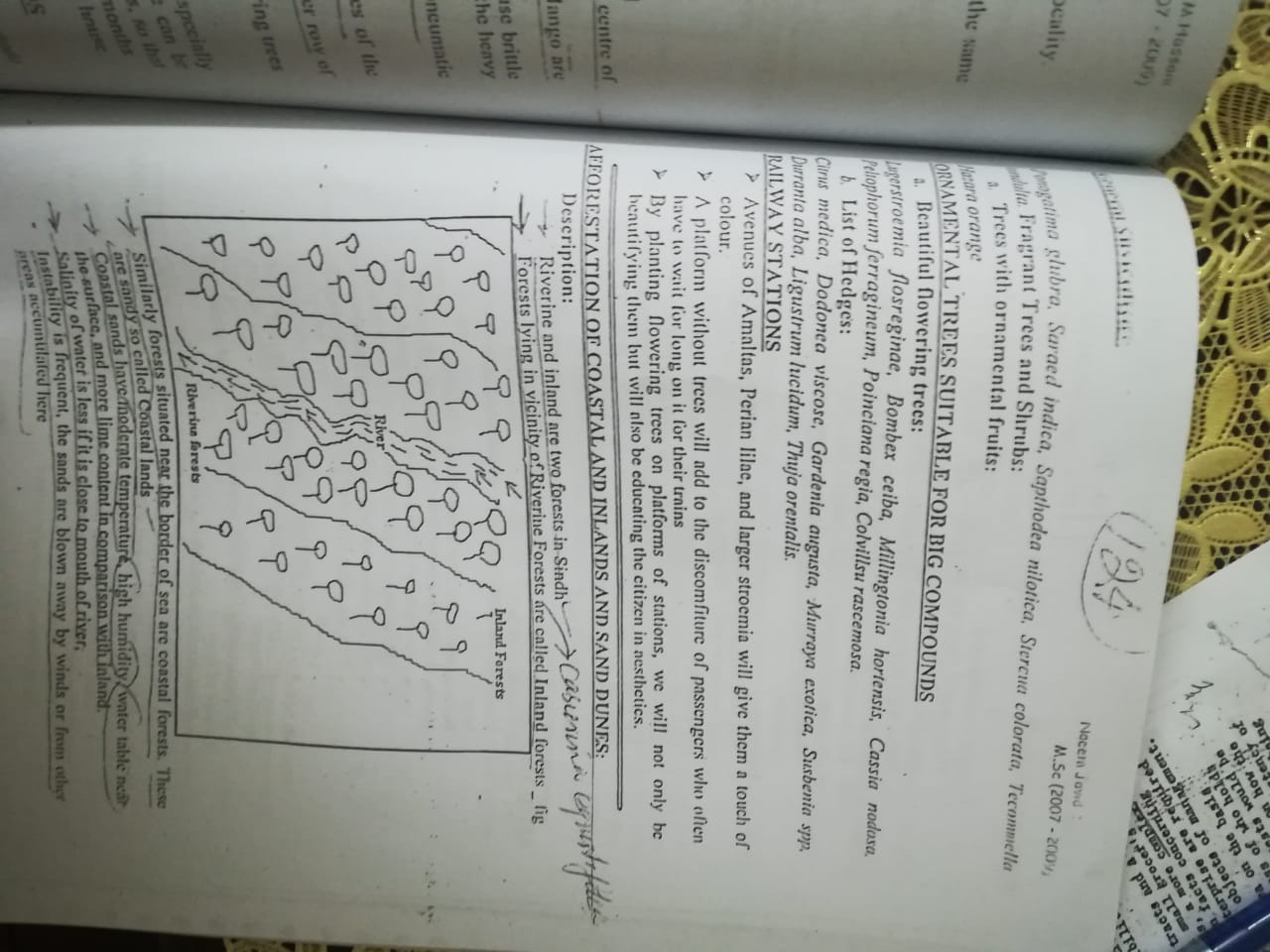 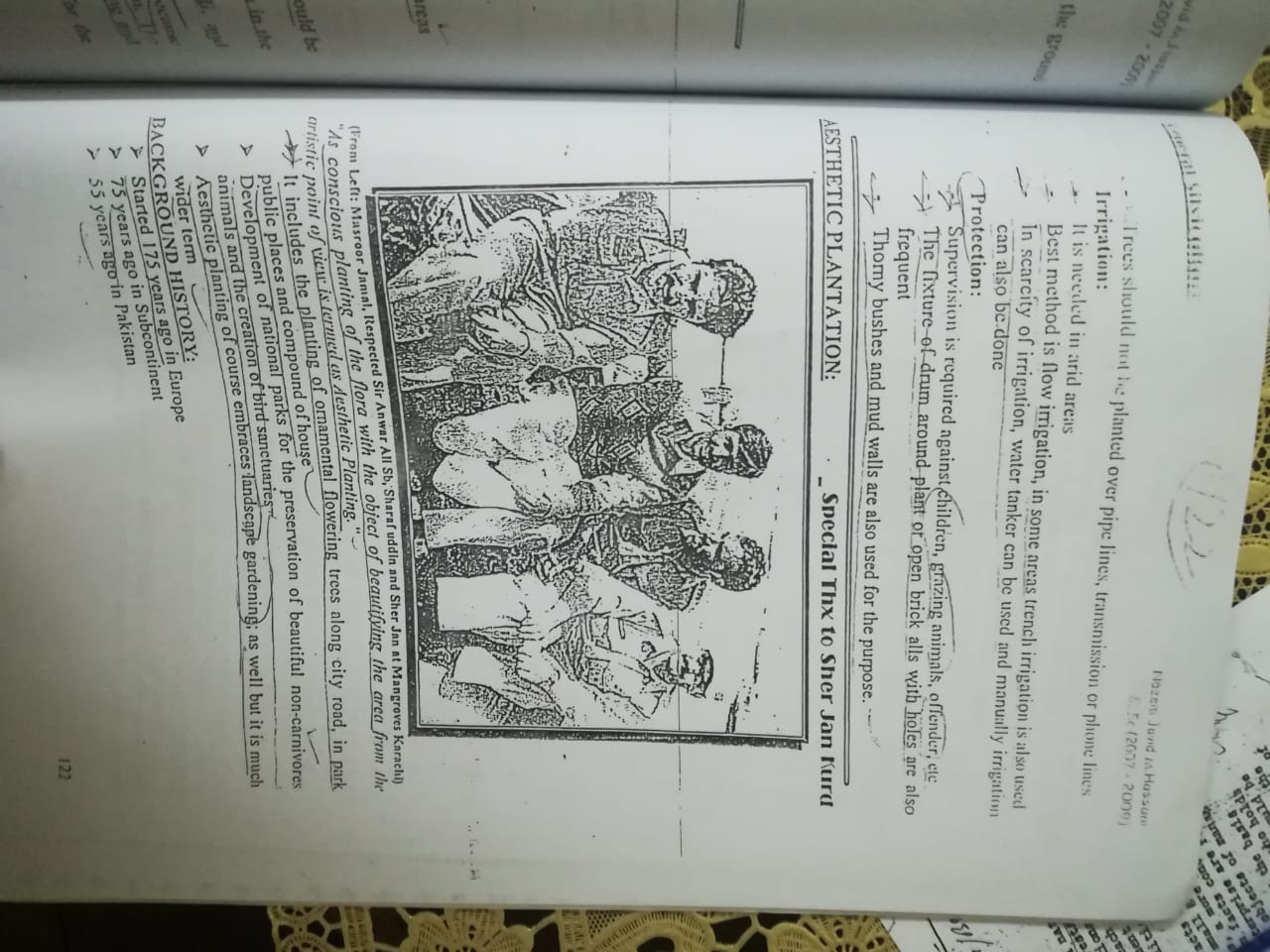 